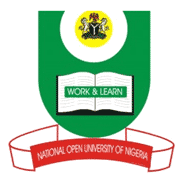 NATIONAL OPEN UNIVERSITY OF NIGERIA14-16 AHMADU BELLO WAY, VICTORIA ISLAND LAGOSSEPTEMBER/OCTOBER 2015 EXAMINATIONSCHOOL OF SCIENCE AND TECHNOLOGYCourse Code:	CIT392	Course Title:	Computer Laboratory IITime:	2 hrsCourse Credit Unit:	2Instruction:	Attempt any four (4) questions. Each question carries 17½ marksQuestion 1Outline the steps involved in creating a C source fileList the three main parts of C codes.Write briefly on the three (3).(17½ marks)Question 2Define The main () FunctionEnumerate three non-numeric Data Type in C++Write  short notes on the three(17½ marks)Question 3Contrast between Variables and ConstantsThere are four basic types of constants in C;integer constants, floating-point constants, character constants andstring constantsWrite briefly on these four constants.(17½ marks)Question 4In the Linux file structure files are grouped according to purpose. What does the following command represent?mkdir			.mknod			mktemp		mv			pathchk	pwd	rm			install 		sum 	cksum		(17½ marks)Question 5What is LinuxOutline the steps for installing Linux on your computer(17½ marks)Question 6What is mySQL?Outline  Codd's 12 Rules, for the relational model(17½ marks)